ProduktinformationProduktbezeichnungvitaldoc®BIO Braunhirse, frischgekeimtMarkedoc phytolaborInhalt250 gRechtlicher StatusLebensmittelPZN A5619603PZN D18264509GTIN (Stück)4024691111452Anwendungsgebiet:/Anwendung:Braunhirse frischgekeimtKurztextBIO Braunhirse, frischgekeimt+ aus kontrolliert biologischem Anbau+ gekeimte Braunhirse+ gemahlen+ glutenfrei+ veganLangtextBRAUNHIRSE KEIMLINGSMEHLaus kontrolliert biologischem AnbauIn einem aufwendigen Prozess erfolgt eine Ankeimung des Saatguts. Dadurch werden die im Saatgut vorhandenen wertvollen Nährstoffe aktiviert. Die Ankeimung stellt eine alte, ganzheitliche Tradition dar und wird von ernährungsbewussten und ganzheitlich denkenden Menschen sehr geschätzt.GESUND & LEBEN – GARANTIE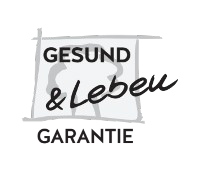 GESUND & LEBEN - Garantie: Unsere Produkte werden nach strengsten Richtlinien hergestellt, laufend kontrolliert und verlassen unser Haus stets frisch und in allerbester Qualität.VerzehrsempfehlungTäglich 1-2 Teelöffel ins Müsli oder inObst-/Gemüsesaft, Suppe und Joghurt beimischen.Zur Regeneration auch 3 x täglich 2 Teelöffel.Zur Regeneration auch 3 x täglich 2 Teelöffel.ZutatenGekeimte Braunhirse**aus kontrolliert ökologischem Anbau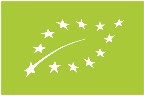 DE-ÖKO-021EU-LandwirtschaftGekeimte Braunhirse**aus kontrolliert ökologischem AnbauDE-ÖKO-021EU-LandwirtschaftNährwerte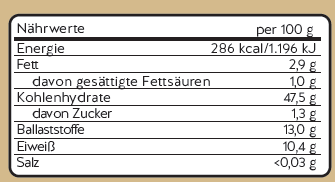 Nährwerte per 100gNährwerte per 100gNährwerteEnergie286 kcal / 1.196 kJNährwerteFett2,9 gNährwertedavon gesättigte Fettsäuren1,0 gNährwerteKohlenhydrate47,5 gNährwertedavon Zucker1,3 gNährwerteBallaststoffe13,0 gNährwerteEiweiß10,4 gNährwerteSalz	<0,03 gSalz	<0,03 gNährwerteWichtige HinweiseBei max. 22°C und vor direkter Sonneneinstrahlung geschützt lagern.Füllhöhe technisch bedingt!L.Nr./ Mindestens haltbar bis: siehe Verpackung. Bitte beachten Sie die Angaben auf der Verpackung.Bei max. 22°C und vor direkter Sonneneinstrahlung geschützt lagern.Füllhöhe technisch bedingt!L.Nr./ Mindestens haltbar bis: siehe Verpackung. Bitte beachten Sie die Angaben auf der Verpackung.Weitere Informationen unterwww.guterrat.net doclabor.comwww.guterrat.net doclabor.comSEO Keywords:vitaldoc bio braunhirse frischgekeimt, vitaldoc keimlingsmehl, gekeimte bio braunhirse, gekeimte braunhirse kaufen, bio braunhirse frisch gekeimt kaufen, braunhirse gekeimt, braunhirse keimlingsmehl, braunhirse gesund und leben, braunhirse fermentiert gesund und lebenvitaldoc bio braunhirse frischgekeimt, vitaldoc keimlingsmehl, gekeimte bio braunhirse, gekeimte braunhirse kaufen, bio braunhirse frisch gekeimt kaufen, braunhirse gekeimt, braunhirse keimlingsmehl, braunhirse gesund und leben, braunhirse fermentiert gesund und lebenInverkehrbringerguterratGesundheitsprodukte GmbH & Co. KG Kontrolliert durch AT-BIO-301Eduard-Bodem-Gasse 6 A-6020 Innsbruck doc@guterrat.netguterratGesundheitsprodukte GmbH & Co. KG Kontrolliert durch AT-BIO-301Eduard-Bodem-Gasse 6 A-6020 Innsbruck doc@guterrat.netStand der Information14.03.2023, JS_(label 2023-03)14.03.2023, JS_(label 2023-03)